Практичне заняття 4_22.02.2022Formula. B2 First. Exam Trainer. Sheila Dignen, Jacky Newbrook, 2021, Pearson, 158 p.Class-work. Checking home reading. Reading and Use of English. Part 1. Multiple-choice cloze. Exam task p.10. Exam task p.92.Part 2. Open cloze. pp.11-14. Homework. Home reading. TechnologyEx. 1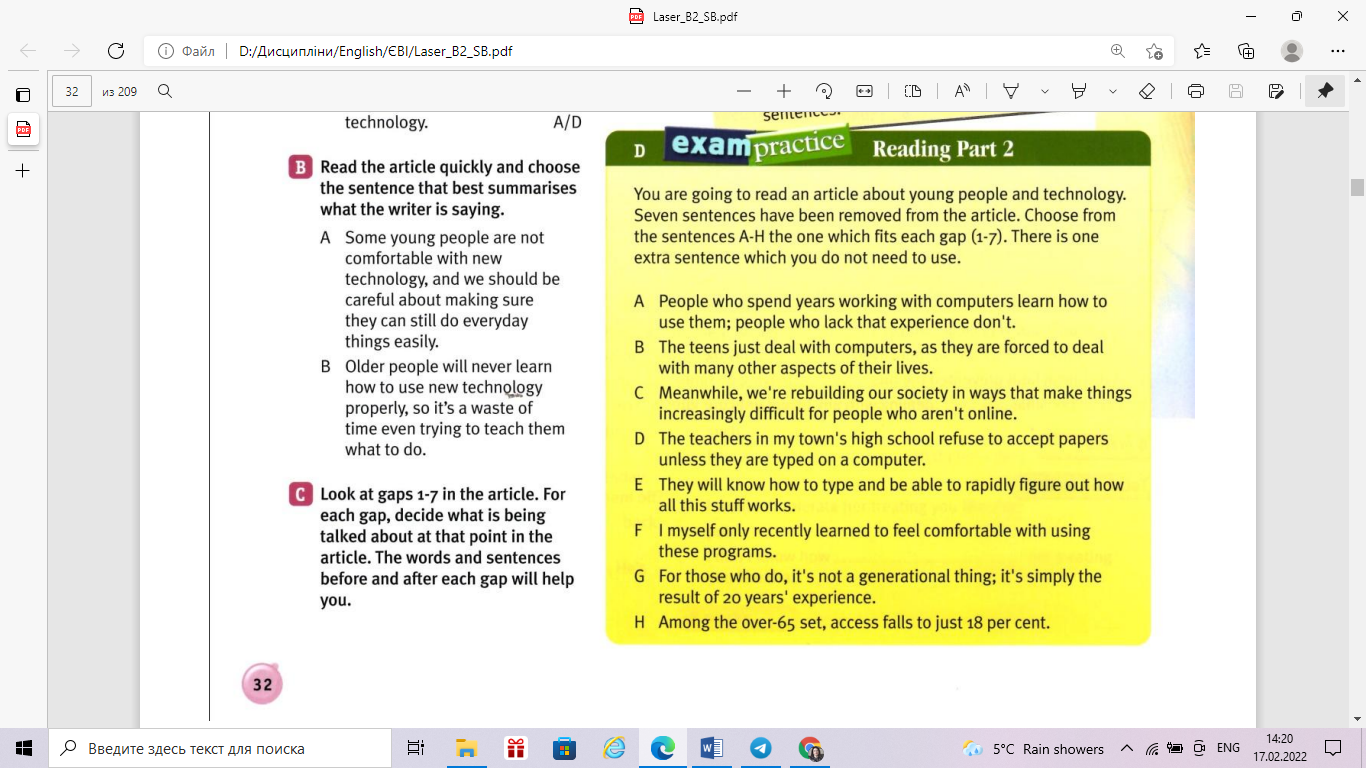 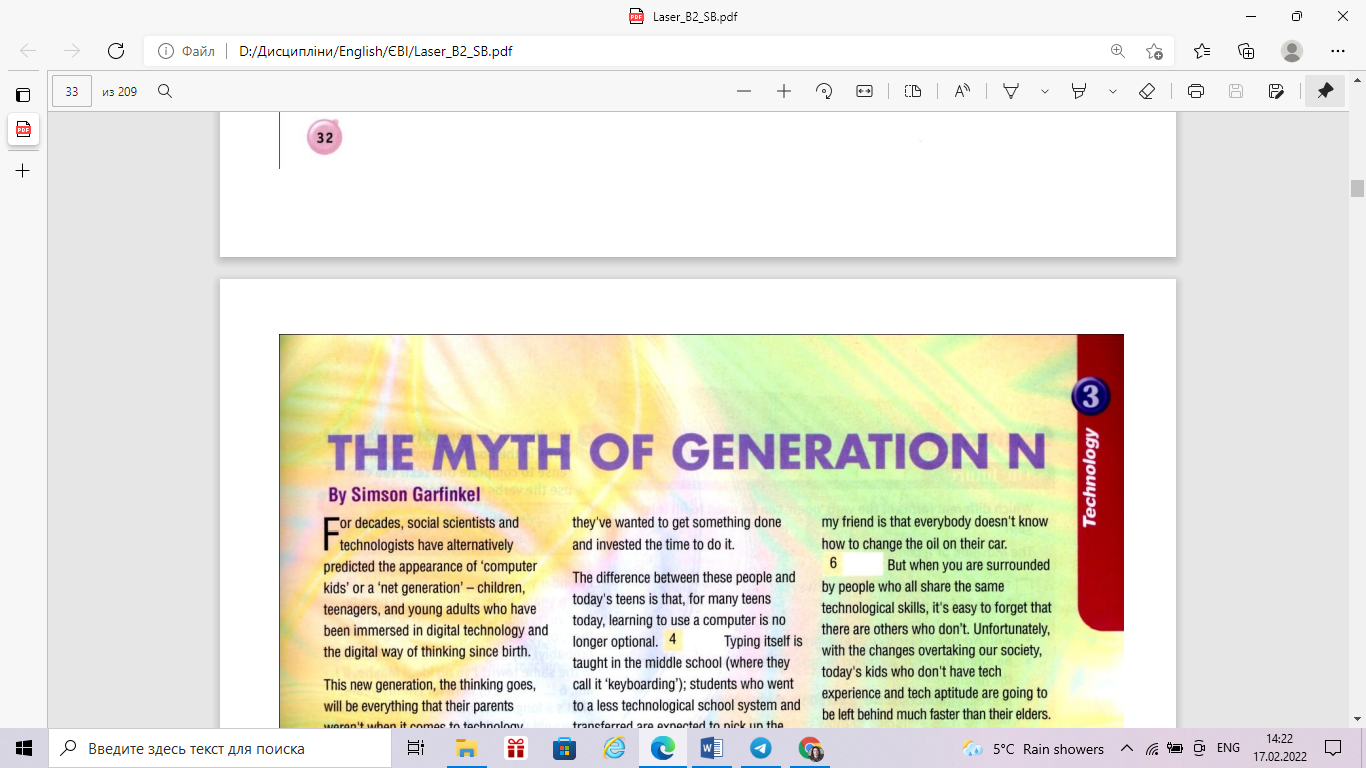 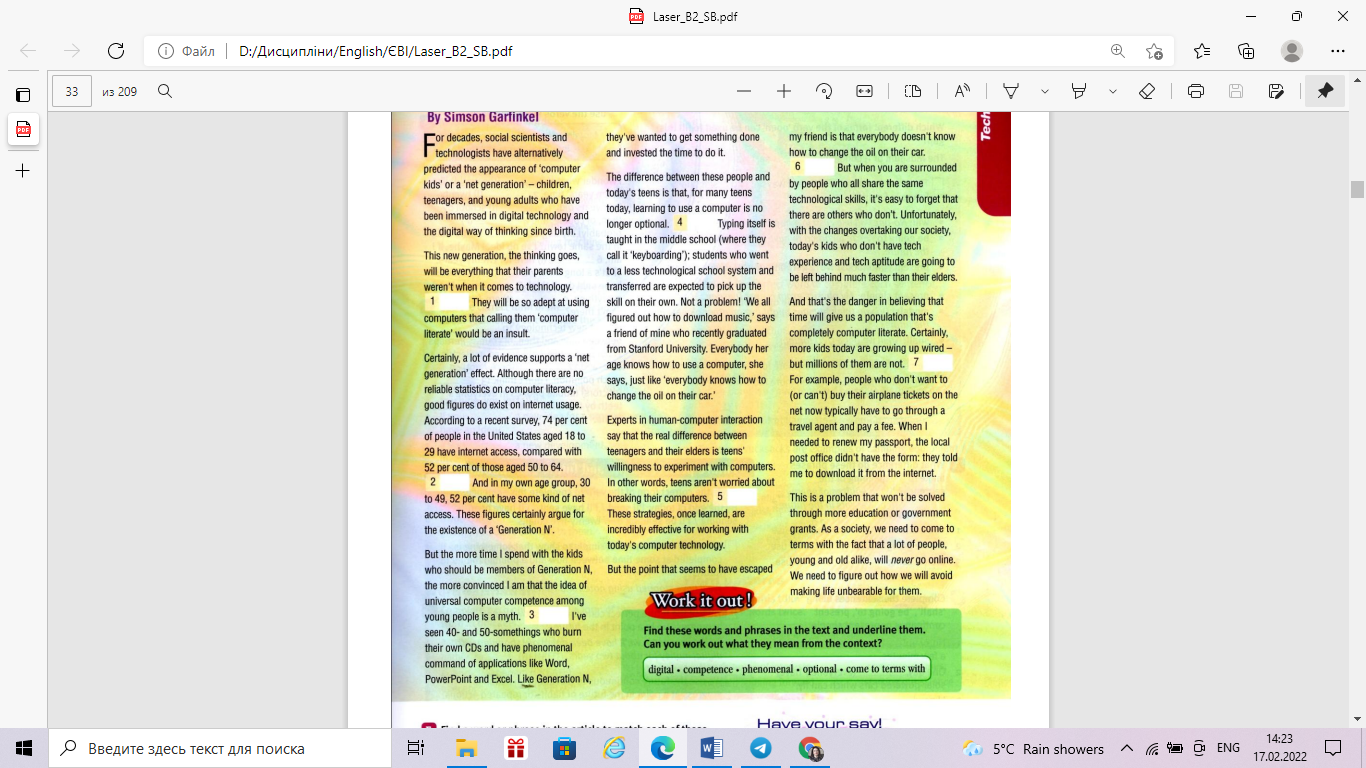 Ex. 2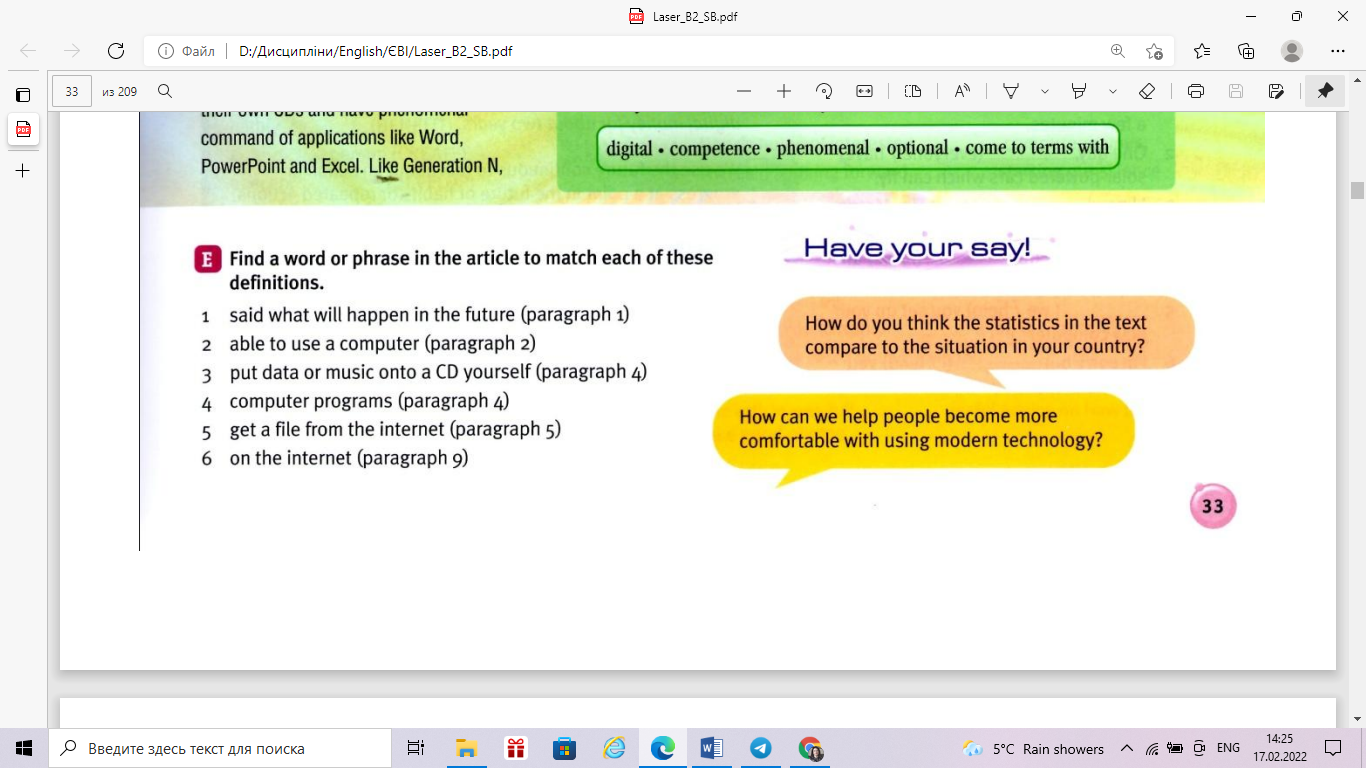 Ex. 3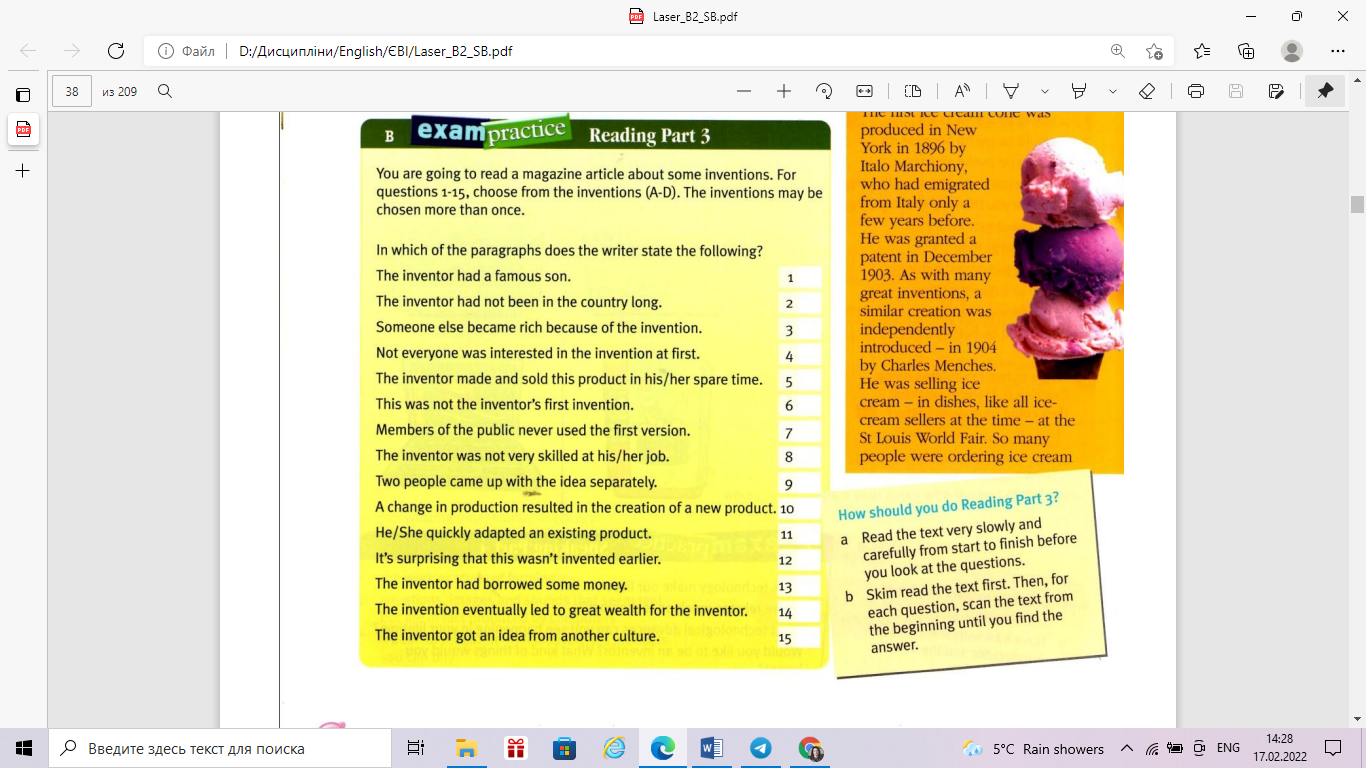 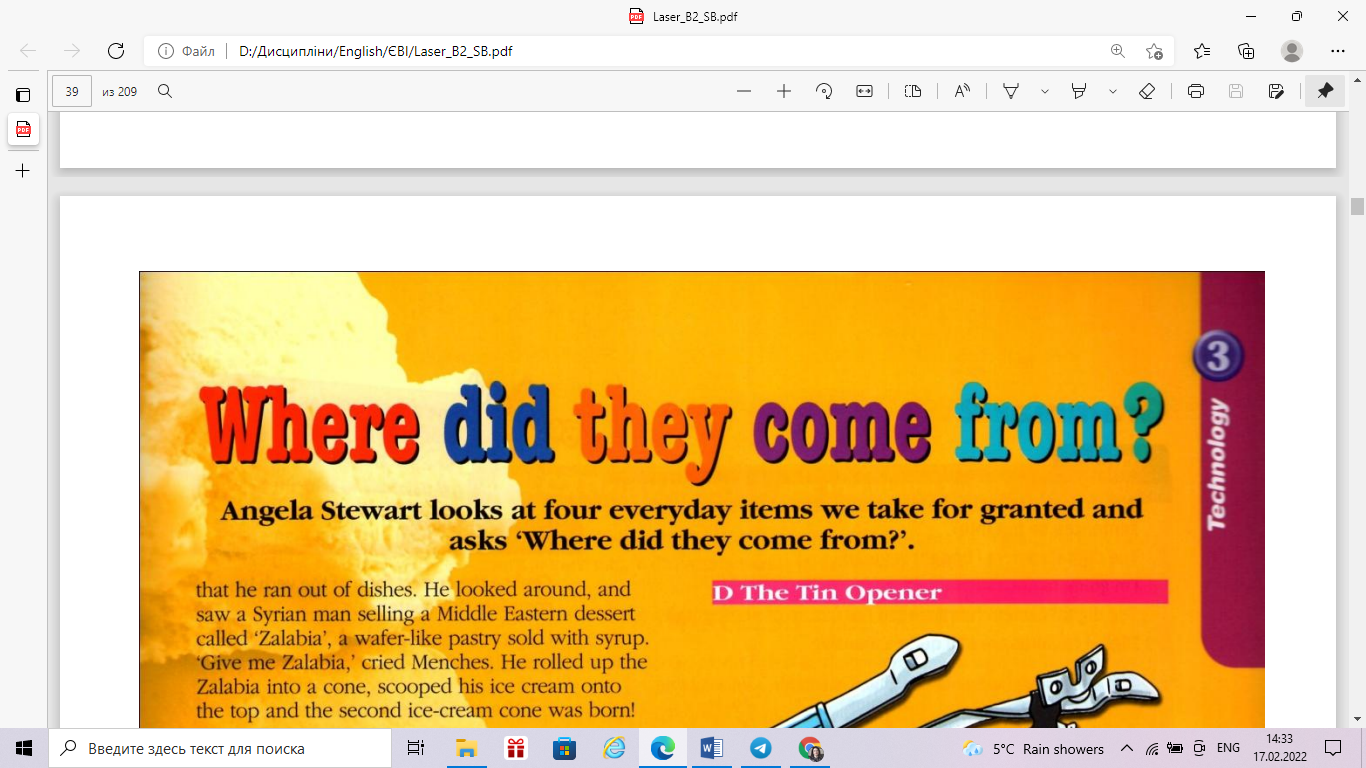 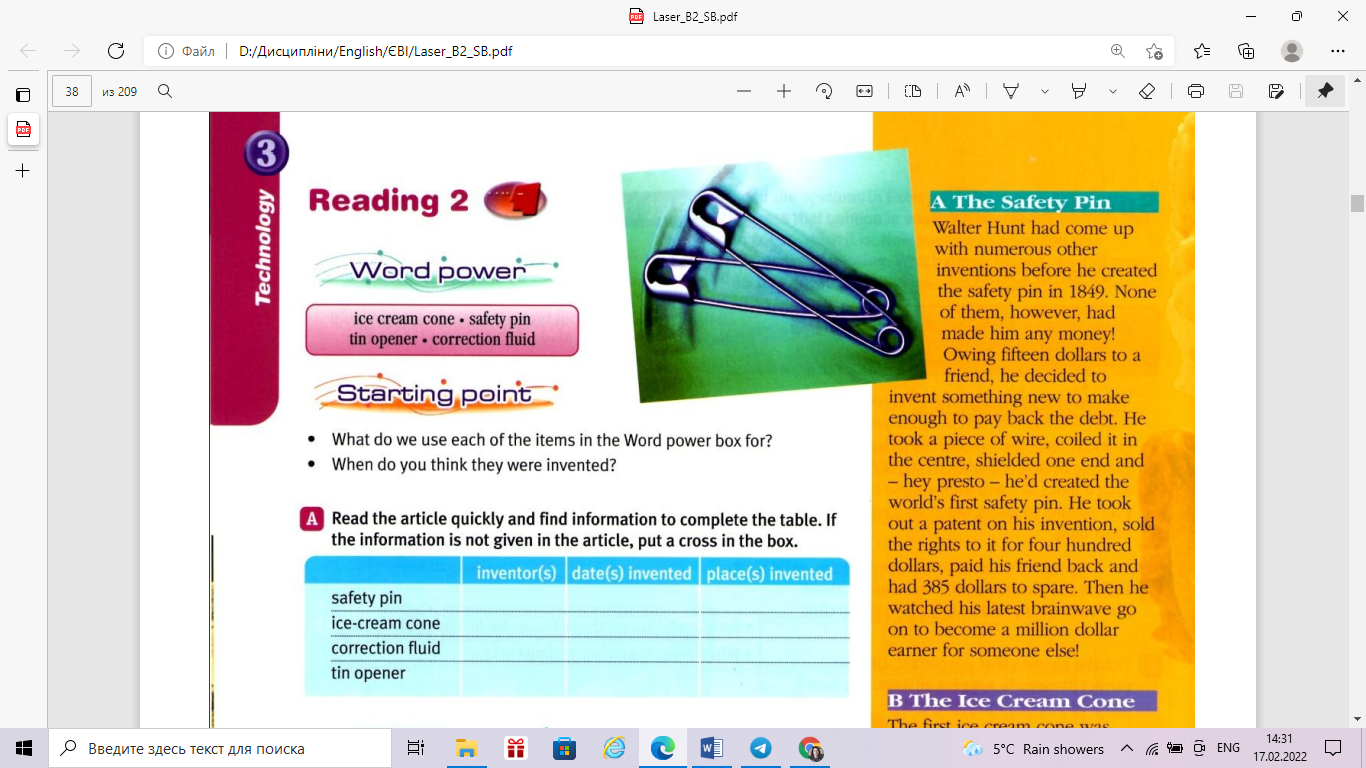 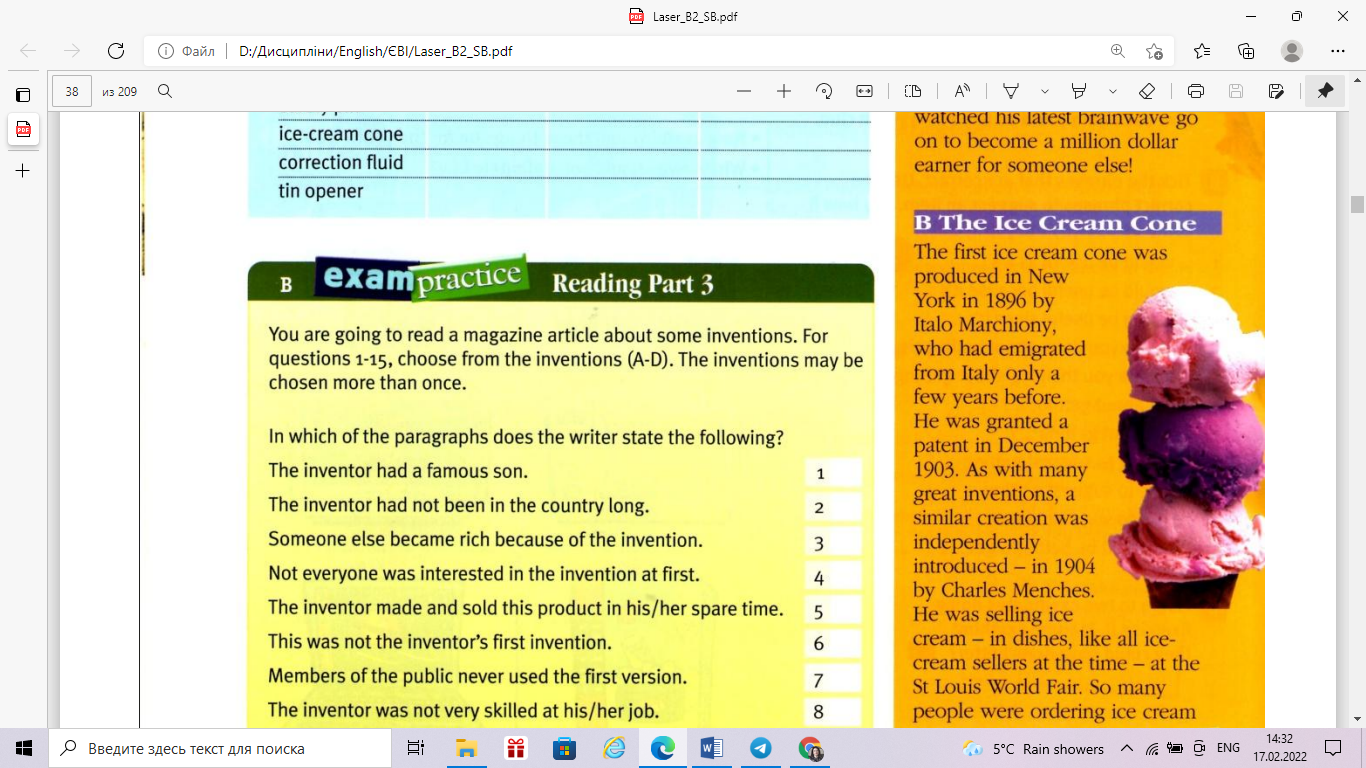 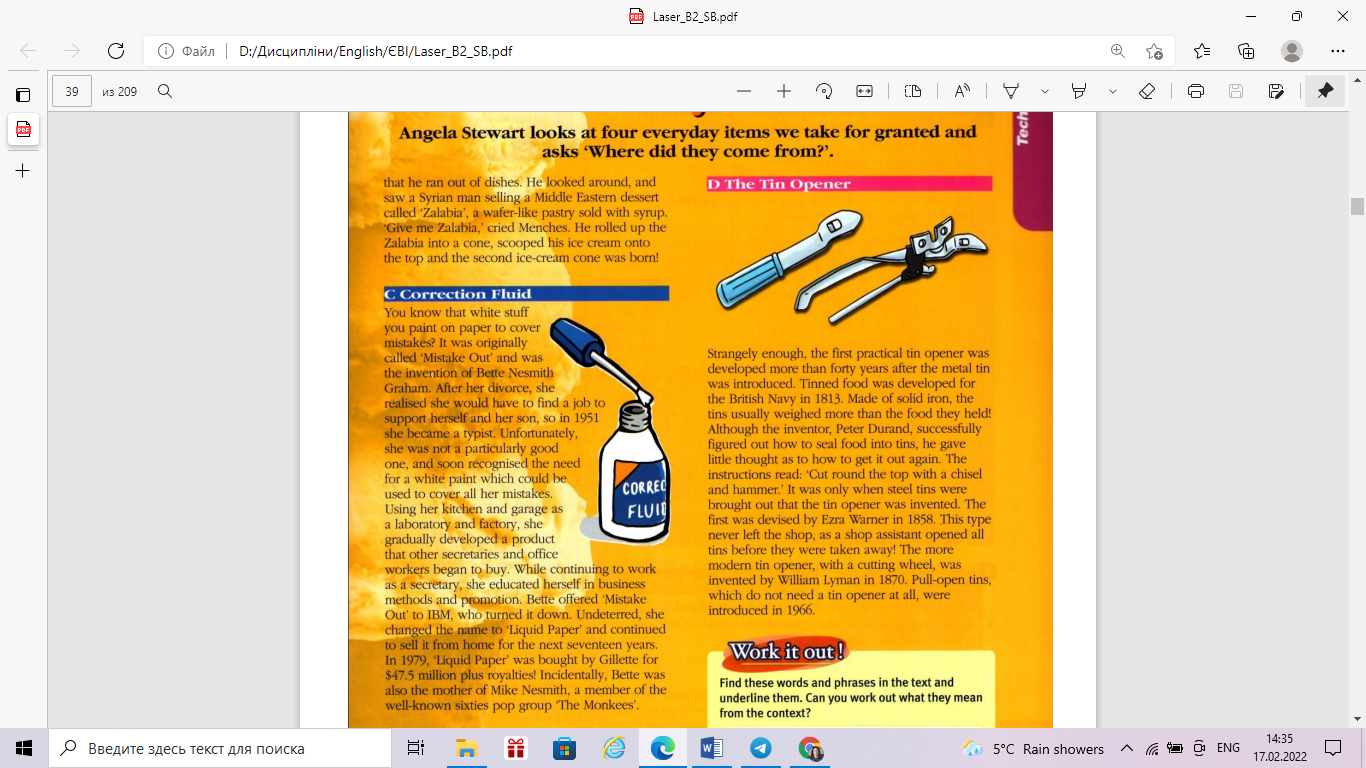 Ex. 4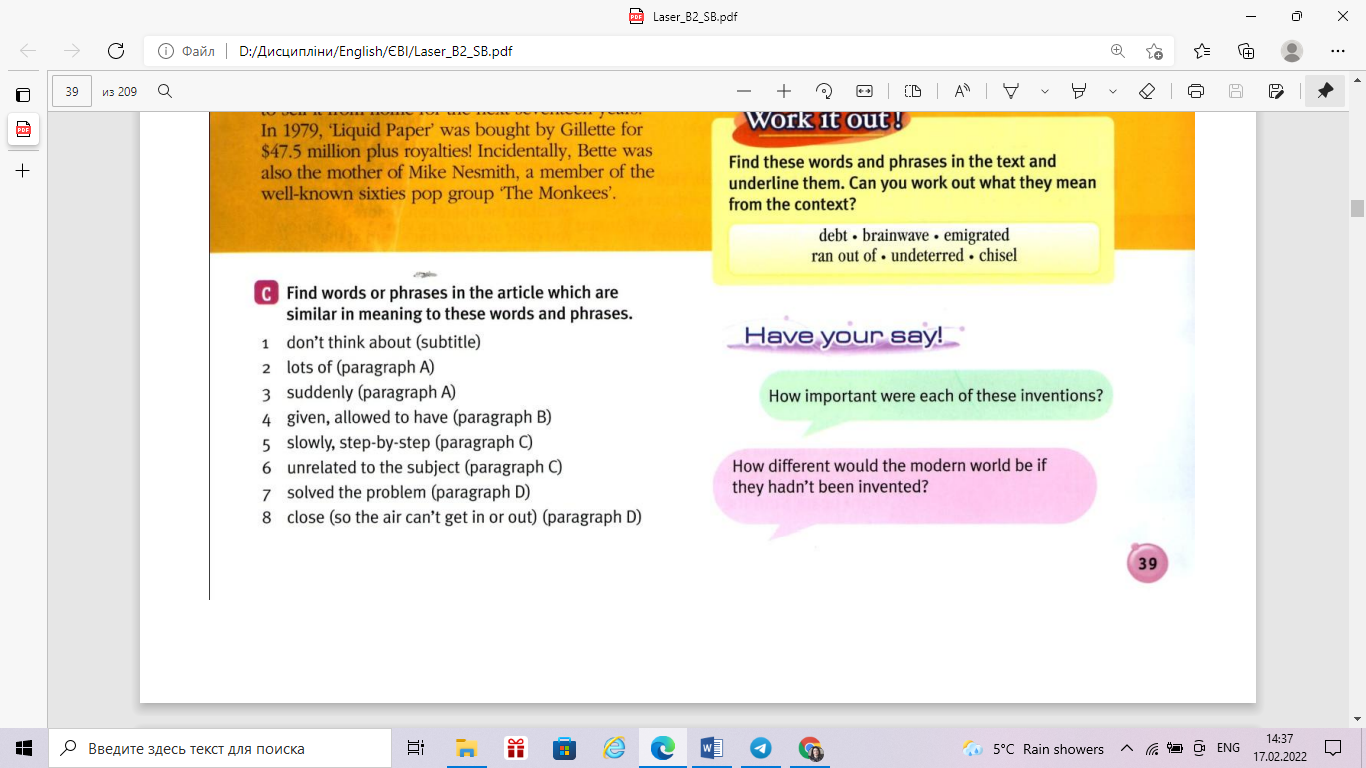 